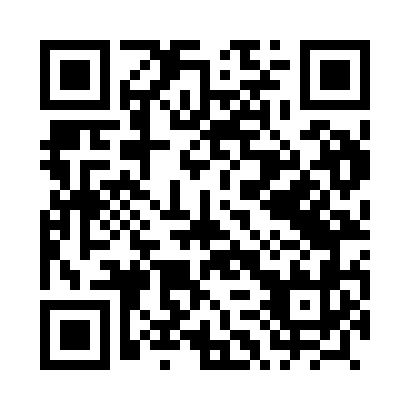 Prayer times for Karsznice, PolandMon 1 Apr 2024 - Tue 30 Apr 2024High Latitude Method: Angle Based RulePrayer Calculation Method: Muslim World LeagueAsar Calculation Method: HanafiPrayer times provided by https://www.salahtimes.comDateDayFajrSunriseDhuhrAsrMaghribIsha1Mon4:186:1412:435:107:129:012Tue4:156:1212:425:117:149:033Wed4:126:1012:425:127:159:064Thu4:096:0712:425:137:179:085Fri4:076:0512:415:157:189:106Sat4:046:0312:415:167:209:127Sun4:016:0112:415:177:229:148Mon3:585:5912:415:187:239:169Tue3:555:5712:405:197:259:1910Wed3:525:5412:405:207:279:2111Thu3:495:5212:405:217:289:2312Fri3:475:5012:395:227:309:2613Sat3:445:4812:395:247:319:2814Sun3:415:4612:395:257:339:3015Mon3:385:4412:395:267:359:3316Tue3:355:4212:385:277:369:3517Wed3:325:4012:385:287:389:3718Thu3:295:3812:385:297:409:4019Fri3:265:3512:385:307:419:4220Sat3:235:3312:385:317:439:4521Sun3:205:3112:375:327:449:4722Mon3:165:2912:375:337:469:5023Tue3:135:2712:375:347:489:5324Wed3:105:2512:375:357:499:5525Thu3:075:2312:375:367:519:5826Fri3:045:2212:375:377:5210:0127Sat3:015:2012:365:387:5410:0328Sun2:575:1812:365:397:5610:0629Mon2:545:1612:365:407:5710:0930Tue2:515:1412:365:417:5910:12